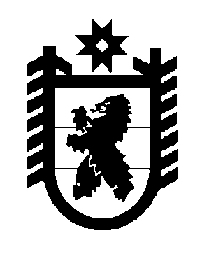 Российская Федерация Республика Карелия    ПРАВИТЕЛЬСТВО РЕСПУБЛИКИ КАРЕЛИЯРАСПОРЯЖЕНИЕот  25 августа 2017 года № 479р-Пг. Петрозаводск 1. Образовать рабочую группу по вопросам обращения с отходами, в том числе с твердыми коммунальными отходами, на территории Республики Карелия (далее – рабочая группа) в следующем составе:	2. Организационное обеспечение деятельности рабочей группы возложить на Министерство строительства, жилищно-коммунального хозяйства и энергетики Республики Карелия.	3. Признать утратившим силу распоряжение Правительства Республики Карелия от 13 апреля 2016 года № 281р-П (Собрание законодательства Республики Карелия, 2016, № 4, ст. 876). Временно исполняющий обязанности
 Главы Республики Карелия                                                   А.О. ПарфенчиковЧебунина О.И.–заместитель Премьер-министра Правительства Республики Карелия, руководитель рабочей группы заместитель Премьер-министра Правительства Республики Карелия, руководитель рабочей группы Щепин А.А.–Министр по природопользованию и экологии Республики Карелия,  заместитель руководителя рабочей группы Министр по природопользованию и экологии Республики Карелия,  заместитель руководителя рабочей группы Феоктистова Н.Н.–ведущий специалист Министерства строительства, жилищно-коммунального хозяйства и энергетики Республики Карелия,   секретарь рабочей группыведущий специалист Министерства строительства, жилищно-коммунального хозяйства и энергетики Республики Карелия,   секретарь рабочей группы        Члены рабочей группы:        Члены рабочей группы:        Члены рабочей группы:Веденцова Е.В.–начальник отдела Министерства по природополь-зованию и экологии Республики Карелия начальник отдела Министерства по природополь-зованию и экологии Республики Карелия Горох Д.А.–заместитель Министра строительства, жилищно-коммунального хозяйства и энергетики Республики Карелия заместитель Министра строительства, жилищно-коммунального хозяйства и энергетики Республики Карелия Графова Е.О.–доцент кафедры технологии и организации строительства федерального государственного бюджетного образовательного учреждения высшего образования «Петрозаводский государственный университет» (по согласованию)доцент кафедры технологии и организации строительства федерального государственного бюджетного образовательного учреждения высшего образования «Петрозаводский государственный университет» (по согласованию)Кижикина О.А.–начальник отдела Министерства строительства, жилищно-коммунального хозяйства и энергетики Республики Карелияначальник отдела Министерства строительства, жилищно-коммунального хозяйства и энергетики Республики КарелияКолотушкина А.А.–заместитель начальника отдела Министерства экономического развития и промышленности Республики Карелия заместитель начальника отдела Министерства экономического развития и промышленности Республики Карелия Ломакин С.И.–депутат Законодательного Собрания Республики Карелия (по согласованию)депутат Законодательного Собрания Республики Карелия (по согласованию)Новожилова И.А.–главный специалист Государственного комитета Республики Карелия по ценам и тарифамглавный специалист Государственного комитета Республики Карелия по ценам и тарифамНовиков И.А.–первый заместитель генерального директора акционерного общества «Корпорация развития Республики Карелия» (по согласованию) первый заместитель генерального директора акционерного общества «Корпорация развития Республики Карелия» (по согласованию) Орлов А.А.– депутат Законодательного Собрания Республики Карелия (по согласованию)депутат Законодательного Собрания Республики Карелия (по согласованию)Трофимова Ю.А.–начальник отдела Государственного комитета Республики Карелия по управлению государст-венным имуществом и организации закупок.начальник отдела Государственного комитета Республики Карелия по управлению государст-венным имуществом и организации закупок.